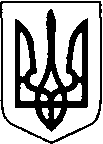 Виконавчий  комітет  Нововолинської  міської  радиВолинської області                               Р І Ш Е Н Н Я                 ПРОЄКТ       липня 2022 року                 м. Нововолинськ                                           №  Про приватизацію державного житлового фонду,що знаходиться за адресою: Волинська область, місто Нововолинськ, вул. Генерала Р. Шухевича, будинок 3, квартири 608, 609 Відповідно до статті 40, частини 5 статті 60 Закону України «Про місцеве самоврядування в Україні», Закону України «Про приватизацію державного житлового фонду», Положення про порядок передачі квартир (будинків), жилих приміщень у гуртожитках у власність громадян, затвердженим наказом Міністерства з питань житлово-комунального господарства України від 16.12.2009 № 396, заяви від 17.11.2016 на приватизацію житлових приміщень від наймача Музики Миколи Зіновійовича та членів його сім’ї Музики Галини Володимирівни, Музики Богдана Миколайовича, Музики Романа Миколайовича, що знаходяться за адресою: Волинська область, місто Нововолинськ, вул. Генерала Р. Шухевича, будинок 3, квартири 608, 609,  у зв’язку з тим, що наймачі не мають пільги на безоплатну передачу у власність квартири, виконавчий комітет міської ради:ВИРІШИВ:Прохання наймача Музики Миколи Зіновійовича та членів його сім’ї Музики Галини Володимирівни, Музики Богдана Миколайовича, Музики Романа Миколайовича щодо приватизації житлових приміщень, в яких вони мешкають, що знаходяться за адресою: Волинська область, місто Нововолинськ, вул. Генерала Р. Шухевича, будинок 3, квартири 608, 609 задовольнити і передати житлові приміщення в спільну часткову власність.Розрахунок площі, що приватизується безоплатно, вартості надлишків загальної площі квартири (будинку), жилого приміщення в гуртожитку, кімнати у комунальній квартирі затвердити (додається).Юридичному відділу виконавчого комітету Нововолинської міської ради оформити свідоцтво про право власності у десятиденний термін.4. Громадянам, визначеним у пункті 1 цього рішення зареєструвати право власності на приватизоване житло відповідно до Закону України «Про державну реєстрацію речових прав на нерухоме майно та їх обтяжень».5. Контроль за виконанням цього рішення покласти на заступника міського голови з питань діяльності виконавчих органів Миколу Пасевича.Міський голова                                                                                  Борис КАРПУСІгор Дицьо 41201ЗАТВЕРДЖЕНОРішенням виконавчого комітету      липня 2022 року № Розрахунок площі, що приватизується безоплатно, вартості надлишків загальної площі квартири (будинку), жилого приміщення в гуртожитку, кімнати у комунальній квартирі1. Загальна площа квартири (будинку), жилого приміщення у гуртожитку, кімнати у комунальній квартирі (П) 43,7 кв.м.2. Кількість зареєстрованих у квартирі (будинку), жилому приміщенні у гуртожитку, кімнаті у комунальній квартирі осіб (М) 4.3. Розмір загальної площі, що підлягає безоплатній передачі мешканцям квартири (будинку), жилого приміщення у гуртожитку, кімнати у комунальній квартирі згідно з законом:Пб = М х 21 + 10 = 94 кв.м.4. Розмір надлишків площі, що підлягає оплаті:Пн = (П - Пб) = –  5. Вартість надлишкової загальної площі квартири (будинку), жилого приміщення у гуртожитку, кімнати у комунальній квартирі, що приватизується (розмір доплати за надлишкову площу):Д = Пн х 0,18 =  – Підпис відповідальноїза розрахунок особи                                                   _________________________Підпис наймача, що приватизуєквартиру (будинок), житлове приміщенняу гуртожитку, кімнату у комунальній квартирі                               _________________________